   ”Creativity Knows no Borders               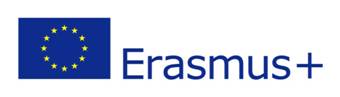 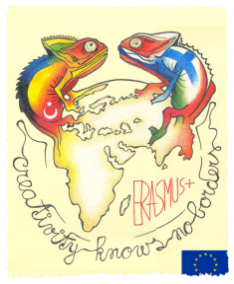 9TH MEETING IN ŻYRARDÓW12-18 MARCH 2017PROGRAMME Coordinator – Danuta Czyżewska (tel. 696 009 065),Anna Kubicka – 512 029 921daytimeplacepeople responsibleactivitiesactivitiesactivitiesactivitiesactivitiesactivitiesSunday12.03.2017D. Czyżewska, A. Kubicka ARRIVALSFrom Chopin airport to Żyrardów:- Finland (5), Italy (7), Spain (7), Romania (6): total 22 - about 14:25 - Belgium (8) Portugal (7): total 15 - about 18:15 - Turkey (11) – about 24:00 Accommodation in hotels AQUA and APART, meeting host families in front of the hotels ARRIVALSFrom Chopin airport to Żyrardów:- Finland (5), Italy (7), Spain (7), Romania (6): total 22 - about 14:25 - Belgium (8) Portugal (7): total 15 - about 18:15 - Turkey (11) – about 24:00 Accommodation in hotels AQUA and APART, meeting host families in front of the hotels ARRIVALSFrom Chopin airport to Żyrardów:- Finland (5), Italy (7), Spain (7), Romania (6): total 22 - about 14:25 - Belgium (8) Portugal (7): total 15 - about 18:15 - Turkey (11) – about 24:00 Accommodation in hotels AQUA and APART, meeting host families in front of the hotels ARRIVALSFrom Chopin airport to Żyrardów:- Finland (5), Italy (7), Spain (7), Romania (6): total 22 - about 14:25 - Belgium (8) Portugal (7): total 15 - about 18:15 - Turkey (11) – about 24:00 Accommodation in hotels AQUA and APART, meeting host families in front of the hotels ARRIVALSFrom Chopin airport to Żyrardów:- Finland (5), Italy (7), Spain (7), Romania (6): total 22 - about 14:25 - Belgium (8) Portugal (7): total 15 - about 18:15 - Turkey (11) – about 24:00 Accommodation in hotels AQUA and APART, meeting host families in front of the hotels ARRIVALSFrom Chopin airport to Żyrardów:- Finland (5), Italy (7), Spain (7), Romania (6): total 22 - about 14:25 - Belgium (8) Portugal (7): total 15 - about 18:15 - Turkey (11) – about 24:00 Accommodation in hotels AQUA and APART, meeting host families in front of the hotelsMonday13.03.20179:00 – 10:30Railway station, Old
Nursery, Parish Church, Culture Centre, Dittrich Park, Museum of Western MazoviaA. Kubicka + studentsW. UlewiczS. ŁuszczyńskaŻyrardów city gameŻyrardów city gameŻyrardów city gameŻyrardów city gameŻyrardów city gameŻyrardów city gameMonday13.03.201710:30 – 11:00LO,  room  110D. Mińkowska, students Coffee breakCoffee breakCoffee breakCoffee breakCoffee breakCoffee breakMonday13.03.201711:00 – 12:00LO,  room  110A. Kubicka, studentsStudents: ice-breaking activitiesStudents: ice-breaking activitiesStudents: ice-breaking activitiesStudents: ice-breaking activitiesStudents: ice-breaking activitiesStudents: ice-breaking activitiesMonday13.03.201711:00 – 12:00LO,  room  15D. CzyżewskaTeachers: meeting (evaluation, end products, meeting in Turkey)Teachers: meeting (evaluation, end products, meeting in Turkey)Teachers: meeting (evaluation, end products, meeting in Turkey)Teachers: meeting (evaluation, end products, meeting in Turkey)Teachers: meeting (evaluation, end products, meeting in Turkey)Teachers: meeting (evaluation, end products, meeting in Turkey)Monday13.03.201712:00 – 12:30D. Czyżewska, A. Kubickaand students – M. ChmielewskiTour of the schoolTour of the schoolTour of the schoolTour of the schoolTour of the schoolTour of the schoolMonday13.03.201713:00 – 14:00KAROA. KubickaLunch in KAROLunch in KAROLunch in KAROLunch in KAROLunch in KAROLunch in KAROMonday13.03.201714:30 – 15:30LO, room  110D. CzyżewskaSchool presentations (audio descriptions) School presentations (audio descriptions) School presentations (audio descriptions) School presentations (audio descriptions) School presentations (audio descriptions) School presentations (audio descriptions) Monday13.03.201718:00 – 20:00ResursaD. Czyżewska,M. AdamczykDyrekcjaOfficial welcome by the headmistress and the city government representativesOfficial welcome by the headmistress and the city government representativesOfficial welcome by the headmistress and the city government representativesOfficial welcome by the headmistress and the city government representativesOfficial welcome by the headmistress and the city government representativesOfficial welcome by the headmistress and the city government representativesTuesday14.03.20178:15 – 21:00WarsawA. Lepieszka, B. GąsiorowskaTrip to Warsaw:10.00 – 13.30 Invisible Exhibition (8 people every 15 minutes)10.15 National Museum (two groups)12.15 National Museum (another two) 14.00 – 17.00 Old Town – city game and lunch17.70 – 20.00 free time – Złote Tarasy shopping centre (dinner)Trip to Warsaw:10.00 – 13.30 Invisible Exhibition (8 people every 15 minutes)10.15 National Museum (two groups)12.15 National Museum (another two) 14.00 – 17.00 Old Town – city game and lunch17.70 – 20.00 free time – Złote Tarasy shopping centre (dinner)Trip to Warsaw:10.00 – 13.30 Invisible Exhibition (8 people every 15 minutes)10.15 National Museum (two groups)12.15 National Museum (another two) 14.00 – 17.00 Old Town – city game and lunch17.70 – 20.00 free time – Złote Tarasy shopping centre (dinner)Trip to Warsaw:10.00 – 13.30 Invisible Exhibition (8 people every 15 minutes)10.15 National Museum (two groups)12.15 National Museum (another two) 14.00 – 17.00 Old Town – city game and lunch17.70 – 20.00 free time – Złote Tarasy shopping centre (dinner)Trip to Warsaw:10.00 – 13.30 Invisible Exhibition (8 people every 15 minutes)10.15 National Museum (two groups)12.15 National Museum (another two) 14.00 – 17.00 Old Town – city game and lunch17.70 – 20.00 free time – Złote Tarasy shopping centre (dinner)Trip to Warsaw:10.00 – 13.30 Invisible Exhibition (8 people every 15 minutes)10.15 National Museum (two groups)12.15 National Museum (another two) 14.00 – 17.00 Old Town – city game and lunch17.70 – 20.00 free time – Złote Tarasy shopping centre (dinner)Wednesday15.03.20179:00 – 9:45LO,  room  223D. Mińkowskahandicraft workshops: bags with linen  appliquesGrups1432Wednesday15.03.201710:00 – 10:45LO, room 117B. Gąsiorowska, M. ChmielewskiTongue twisters – workshopsGrups2143Wednesday15.03.201711:00 – 11:45LO, mirror roomA. Adamiak – Kwietniewska, Karolina Tomaszek,  D. BurzykowskiPolish dances – the polonaiseGrups3214Wednesday15.03.201712:00 – 12:45LO,  room ,219A. Nowakowskahandicraft workshops:  felt bookmarksGrups4321Wednesday15.03.201713.00 – 14:00KAROA. KubickaLunch in KAROLunch in KAROLunch in KAROLunch in KAROLunch in KAROLunch in KAROWednesday15.03.201714:30 – 16:30Manager of the Culture CentreTheatre workshopsTheatre workshopsTheatre workshopsTheatre workshopsTheatre workshopsTheatre workshopsThursday16.03.20178:00 – 21:00ŁódźB. Gąsiorowska, A. LepieszkaTrip to Łódź:GRUP I: WI-MA, Piłsudskiego 13510.15 – 12.15 workshops (mural painting, painting on bags) 12.30-13.30 lunch 13.30 – 16.30  Łódź street art tourGRUP II:Fundacja Urban Forms, Sienkiewicza 61;10.15 – 13.15 Łódź street art tour13.15-14.15 lunch 14.30 – 16.30  workshops (mural painting, painting on bags)BOTH GROUPS16.30- 17.30  photo taking in Piotrowska Street, 17.30- 19.00  free time in Manufaktura shopping centre Trip to Łódź:GRUP I: WI-MA, Piłsudskiego 13510.15 – 12.15 workshops (mural painting, painting on bags) 12.30-13.30 lunch 13.30 – 16.30  Łódź street art tourGRUP II:Fundacja Urban Forms, Sienkiewicza 61;10.15 – 13.15 Łódź street art tour13.15-14.15 lunch 14.30 – 16.30  workshops (mural painting, painting on bags)BOTH GROUPS16.30- 17.30  photo taking in Piotrowska Street, 17.30- 19.00  free time in Manufaktura shopping centre Trip to Łódź:GRUP I: WI-MA, Piłsudskiego 13510.15 – 12.15 workshops (mural painting, painting on bags) 12.30-13.30 lunch 13.30 – 16.30  Łódź street art tourGRUP II:Fundacja Urban Forms, Sienkiewicza 61;10.15 – 13.15 Łódź street art tour13.15-14.15 lunch 14.30 – 16.30  workshops (mural painting, painting on bags)BOTH GROUPS16.30- 17.30  photo taking in Piotrowska Street, 17.30- 19.00  free time in Manufaktura shopping centre Trip to Łódź:GRUP I: WI-MA, Piłsudskiego 13510.15 – 12.15 workshops (mural painting, painting on bags) 12.30-13.30 lunch 13.30 – 16.30  Łódź street art tourGRUP II:Fundacja Urban Forms, Sienkiewicza 61;10.15 – 13.15 Łódź street art tour13.15-14.15 lunch 14.30 – 16.30  workshops (mural painting, painting on bags)BOTH GROUPS16.30- 17.30  photo taking in Piotrowska Street, 17.30- 19.00  free time in Manufaktura shopping centre Trip to Łódź:GRUP I: WI-MA, Piłsudskiego 13510.15 – 12.15 workshops (mural painting, painting on bags) 12.30-13.30 lunch 13.30 – 16.30  Łódź street art tourGRUP II:Fundacja Urban Forms, Sienkiewicza 61;10.15 – 13.15 Łódź street art tour13.15-14.15 lunch 14.30 – 16.30  workshops (mural painting, painting on bags)BOTH GROUPS16.30- 17.30  photo taking in Piotrowska Street, 17.30- 19.00  free time in Manufaktura shopping centre Trip to Łódź:GRUP I: WI-MA, Piłsudskiego 13510.15 – 12.15 workshops (mural painting, painting on bags) 12.30-13.30 lunch 13.30 – 16.30  Łódź street art tourGRUP II:Fundacja Urban Forms, Sienkiewicza 61;10.15 – 13.15 Łódź street art tour13.15-14.15 lunch 14.30 – 16.30  workshops (mural painting, painting on bags)BOTH GROUPS16.30- 17.30  photo taking in Piotrowska Street, 17.30- 19.00  free time in Manufaktura shopping centre Friday17.03.20179:00 – 11:00room  110A. KubickaWorshops with the disabled (Easter decorations)– 4 grupsWorshops with the disabled (Easter decorations)– 4 grupsWorshops with the disabled (Easter decorations)– 4 grupsWorshops with the disabled (Easter decorations)– 4 grupsWorshops with the disabled (Easter decorations)– 4 grupsWorshops with the disabled (Easter decorations)– 4 grupsFriday17.03.201711:00 – 11:30room  110M. Ciecharowska, studentsCoffee breakCoffee breakCoffee breakCoffee breakCoffee breakCoffee breakFriday17.03.201711:30 – 12:30room  110D. CzyżewskaSchool presentations (audio descriptions)School presentations (audio descriptions)School presentations (audio descriptions)School presentations (audio descriptions)School presentations (audio descriptions)School presentations (audio descriptions)Friday17.03.201713:00 – 19:00Free timeFree timeFree timeFree timeFree timeFree timeFriday17.03.201719:00 - 23:00Farewell party in KAROFarewell party in KAROFarewell party in KAROFarewell party in KAROFarewell party in KAROFarewell party in KAROSaturday18.03.2012D. CzyżewskaA. KubickaDEPARTURESFrom Żyrardów to Chopin airport:- Belgium (8) i Turkey (11): total 19 - 3.05 at APART hotel, 3:20 at AQUA hotel - Romania (6)  –  7:15 - Finland (5), Italy (7) and Portugal (7): total 19 - 9:50 From Żyrardów to Modlin airport:- Spain(7) -16:50 DEPARTURESFrom Żyrardów to Chopin airport:- Belgium (8) i Turkey (11): total 19 - 3.05 at APART hotel, 3:20 at AQUA hotel - Romania (6)  –  7:15 - Finland (5), Italy (7) and Portugal (7): total 19 - 9:50 From Żyrardów to Modlin airport:- Spain(7) -16:50 DEPARTURESFrom Żyrardów to Chopin airport:- Belgium (8) i Turkey (11): total 19 - 3.05 at APART hotel, 3:20 at AQUA hotel - Romania (6)  –  7:15 - Finland (5), Italy (7) and Portugal (7): total 19 - 9:50 From Żyrardów to Modlin airport:- Spain(7) -16:50 DEPARTURESFrom Żyrardów to Chopin airport:- Belgium (8) i Turkey (11): total 19 - 3.05 at APART hotel, 3:20 at AQUA hotel - Romania (6)  –  7:15 - Finland (5), Italy (7) and Portugal (7): total 19 - 9:50 From Żyrardów to Modlin airport:- Spain(7) -16:50 DEPARTURESFrom Żyrardów to Chopin airport:- Belgium (8) i Turkey (11): total 19 - 3.05 at APART hotel, 3:20 at AQUA hotel - Romania (6)  –  7:15 - Finland (5), Italy (7) and Portugal (7): total 19 - 9:50 From Żyrardów to Modlin airport:- Spain(7) -16:50 DEPARTURESFrom Żyrardów to Chopin airport:- Belgium (8) i Turkey (11): total 19 - 3.05 at APART hotel, 3:20 at AQUA hotel - Romania (6)  –  7:15 - Finland (5), Italy (7) and Portugal (7): total 19 - 9:50 From Żyrardów to Modlin airport:- Spain(7) -16:50 